This Addendum 1 hereby modifies the RFP as follow:Deletions in the RFP are shown in strikeout font (strikeout font); insertions are shown in bold underlined font (bold underlined font).  Paragraph numbers refer to the numbers in the original RFP.The following changes are made to the RFP:4	TIMELINE FOR THIS RFPThe AOC has developed the following list of key events related to this RFP.  All dates are subject to change at the discretion of the AOC.END OF ADDENDUM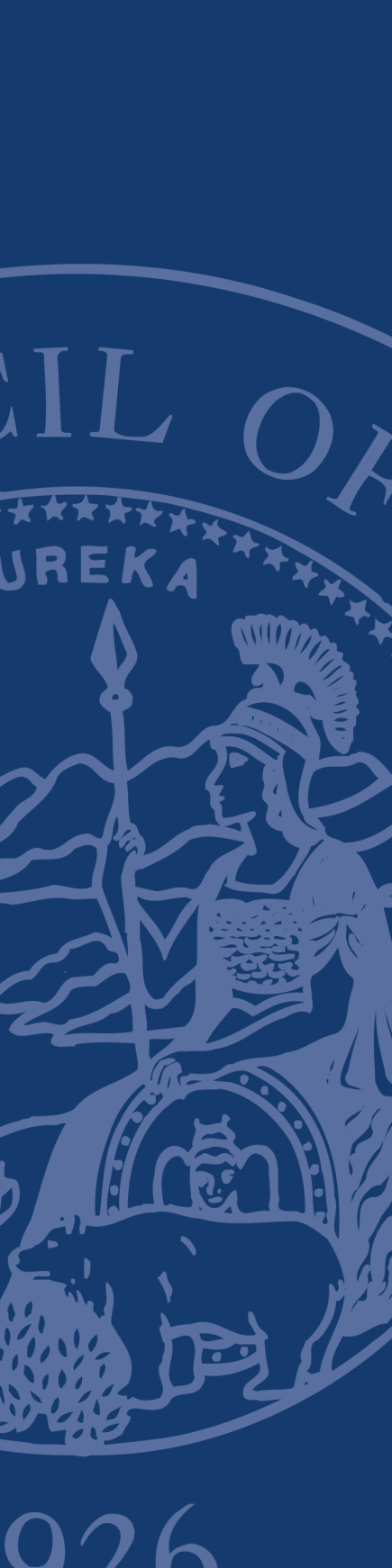 REQUEST FOR PROPOSALSAdministRative Office of the Courts (AOC)Regarding:	Addendum 1
RFP Title:	Judicial Branch Workers’ Compensation Third Party AdministratorRFP Number:	HR-2013-01-RBProposals Due: 	December 2, 2013
January 4, 2014 
no later than 1:00 p.m. Pacific Time EVENTDATERFP issuedOctober 11, 2013 Deadline for questions sent to solicitations@jud.ca.govOctober 29, 2013Answers to questions postedNovember 6, 2013Deadline for receipt of a signed Attachment 8, Non-Disclosure Agreement scanned and sent to solicitations@jud.ca.gov

You must submit a signed Attachment 8, Non-Disclosure Agreement if you wish to receive the Appendix 1 confidential data AND to have your proposal considered.  Proposals received without our receipt of a signed Non-Disclosure Agreement by the due date will be deemed non-responsiveOctober 29, 2013November 7, 2013Questions and answers posted and Appendix 1 released 
Appendix 1 e-mailed to those who signed and submitted Attachment 8, Non-Disclosure Agreement (estimate only)November 8, 2013Questions related to Appendix 1 sent to solicitations@jud.ca.govNovember 15, 2013Answers to questions related to Appendix 1 e-mailed to those who signed and returned an Attachment 8, Non-Disclosure Agreement by the deadline. (estimate only)November 22, 2013Latest date and time proposal may be submitted December 2, 2013
January 3, 20141:00 p.m. Pacific TimeEvaluation of proposals (estimate only) and Oral Presentations (tentative)December 2, 2013  – January 3, 2014
January 4, 2014 – January 31, 2014Notice of Intent to Award (estimate only)January 10, 2014
February 7, 2014Negotiations and execution of contract (estimate only)January 17, 2014
February 14, 2014Notice of Award (estimate only)January 24, 2014
February 21, 2014Contract start date  (estimate only)February 1, 2014
March 1, 2014